Государственное бюджетное дошкольное образовательное учреждение детский сад №82общеразвивающего вида с приоритетным осуществлением деятельности по художественно-эстетическому развитию детей Красногвардейского района Санкт-ПетербургаПРИКАЗ25.08.2021 г.                                                                                                                   № 103/21-ккО создании комиссии по урегулированию споров между участниками образовательных отношений на 2021-2022 учебный годВ соответствии со статьей 45 Федерального закона от 29.12.2012 г. № 273-ФЗ «Об образовании в Российской Федерации», в целях урегулирования разногласий между участниками образовательных отношений ПРИКАЗЫВАЮ:Создать в ГБДОУ детский сад № 82 Красногвардейского района Санкт-Петербурга комиссию по урегулированию споров между участниками образовательных отношений (далее – Комиссия по урегулированию споров) на 2021-2022 учебный год в составе:Члены Комиссии: Герасимова Елена Геннадьевна – и.о. заведующего;Гапиенко Танзиля Миргазияновна – воспитательХамутовская Татьяна Михайловна – врач ГП № 68 Паклина Юлия Игоревна - представитель родительской общественностиКуракина Ольга Андреевна - представитель родительской общественностиСекретарь – Соколова Надежда Юрьевна – воспитатель;Утвердить Положение о Комиссии по урегулированию споров на 2021 – 2022 учебный год в составе (Приложение № 1).Утвердить План работы Комиссии по урегулированию споров на 2021-2022 год (Приложение №  2).Контроль за исполнением приказа оставляю за собой.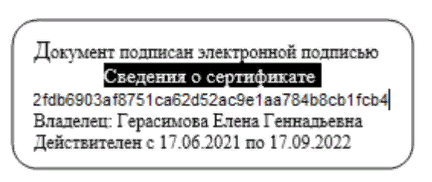      И.о.  заведующего                                                                         Е.Г. Герасимова 